ПОЯСНЮВАЛЬНА ЗАПИСКА№ ПЗН-42081 від 22.09.2022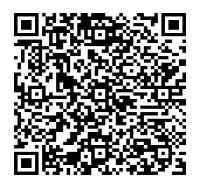 до проєкту рішення Київської міської ради:Про поновлення приватному акціонерному товариству «ПОЛЮС»  договору оренди земельної ділянки                                                від 03 листопада 2006 року № 62-6-00361 (зі змінами) Юридична особа:2. Відомості про земельні ділянки (кадастрові №№ 8000000000:62:003:0129; 8000000000:62:003:0154).* Наведені розрахунки НГО не є остаточними і будуть уточнені відповідно до вимог законодавства при оформленні права на земельну ділянку.3. Обґрунтування прийняття рішення.Розглянувши звернення зацікавленої особи, відповідно до Земельного кодексу України, Закону України «Про оренду землі» та Порядку набуття прав на землю із земель комунальноївласності у місті Києві, затвердженого рішенням Київської міської ради від 20.04.2017                            № 241/2463, Департаментом земельних ресурсів виконавчого органу Київської міської ради (Київської міської державної адміністрації) розроблено цей проєкт рішення.4. Мета прийняття рішення.Метою прийняття рішення є забезпечення реалізації встановленого Земельним кодексом України права особи на оформлення права користування на землю.5. Особливі характеристики ділянок.6. Стан нормативно-правової бази у даній сфері правового регулювання.Загальні засади та порядок поновлення договорів оренди земельних ділянок (шляхом укладення договорів на новий строк) визначено абзацами третім та четвертим розділу IX «Перехідні положення» Закону України «Про оренду землі» і Порядком набуття прав на землю із земель комунальної власності у місті Києві, затвердженим рішенням Київської міської ради від 20.04.2017 № 241/2463.7. Фінансово-економічне обґрунтування.Реалізація рішення не потребує додаткових витрат міського бюджету.Відповідно до Податкового кодексу України та рішення Київської міської ради                              від 09.12.2021 № 3704/3745 «Про бюджет міста Києва на 2022 рік» орієнтовний розмір річної орендної плати складатиме: - земельної ділянки (кадастровий номер 8000000000:62:003:0129) - 43 149,61 грн (5%);- земельної ділянки (кадастровий номер 8000000000:62:003:0154) - 194 310,04 грн (5%).8. Прогноз соціально-економічних та інших наслідків прийняття рішення.Наслідками прийняття розробленого проєкту рішення стане реалізація зацікавленою особою своїх прав щодо оформлення права користування земельними ділянками.Доповідач: директор Департаменту земельних ресурсів Валентина ПЕЛИХ Назва	Приватне акціонерне товариство «ПОЛЮС»                       (ЄДРПОУ 19029704) Перелік засновників (учасників) юридичної   особи285 фізичних осіб акціонерівРозмір внеску до статутного фонду: 240 397,50 грнЧастка (%): 99,8561%2 юридичні особи акціонериРозмір внеску до статутного фонду: 346,50 грнЧастка (%): 0,1439% Кінцевий бенефіціарний   власник (контролер)КАРПЕНКО ІРИНА АНАТОЛІЇВНААдреса засновника: Україна , 01014, м. Київ,                        Печерський р-н, вулиця Лізи Чайкіної, буд. 12,                                            податковий номер характер впливу-прямий,                           частка-15,3654%КАРПЕНКО НАТАЛІЯ АНАТОЛІЇВНААдреса засновника: Україна , 04205, місто Київ,         Оболонський р-н, вулиця Тимошенка, буд. 11, кв. 12, податковий номер характер впливу-прямий,                      частка-15,3654%КАРПЕНКО РАЇСА МИХАЙЛІВНААдреса засновника: Україна , 04210, місто Київ, Оболонський район, вулиця Тимошенка, буд. 11, кв. 22, податковий номер характер впливу-прямий,                           частка-41,0197%КАРПЕНКО АНАТОЛІЙ ЯКОВИЧАдреса засновника: Україна, 02225, місто Київ, Деснянський р-н, проспект Маяковського, буд. 11/22, кв. 21, податковий номер характер впливу-прямий,                            частка-15,1692% Клопотаннявід 23.02.2022 № 057/3843, від 20.05.2022 № 638820508 та                від 15.09.2022 08/14791 Місце розташування (адреса)м. Київ, просп. Володимира Маяковського, 17 у Деснянському районі Площі0,0162 га; 0,0723 га Вид та строкоренда на 5 років (поновлення) Код виду цільового призначення03.07 для будівництва та обслуговування будівель торгівлі (для розширення міні-ринку з встановленням торговельних павільйонів та влаштуванням гостьової автостоянки) Нормативні грошові   оцінки  (за попереднім розрахунком*)земельної ділянки (кадастровий номер 8000000000:62:003:0129) - 862 992,29 грн;земельної ділянки (кадастровий номер 8000000000:62:003:0154) - 3 886 200,84 грн Наявність будівель і   споруд на ділянках:Вільні від капітальної забудови.Згідно з актом обстеження від 26.05.2022 № 22-0112/03                   на земельній ділянці з кадастровим номером 8000000000:62:003:0129 розташовано тимчасові споруди торговельного призначення, на земельній ділянці з кадастровим номером 8000000000:62:003:0154 розташована гостьова автостоянка.Відсутність на земельних ділянках об’єктів нерухомого майна також підтверджена листом приватного акціонерного товариства «ПОЛЮС»  (далі – Товариство) від 20.06.2022                      № 28/01.  Наявність ДПТ:Детальний план території відсутній. Функціональне   призначення згідно з Генпланом:Території громадських будівель та споруд, частково території вулиць і доріг (кадастровий номер 8000000000:62:003:0129). Частково території громадських будівель та споруд, частково території зелених насаджень загального користування та частково території вулиць і доріг (кадастровий номер 8000000000:62:003:0154). Правовий режим:Земельні ділянки згідно з відомостями Державного реєстру речових прав на нерухоме майно перебувають у комунальній власності територіальної громади міста Києва. Згідно з відомостями Державного земельного кадастру: категорія земель - землі житлової та громадської забудови, код виду цільового призначення - 03.07. Розташування в зеленій   зоні:Земельна ділянка з кадастровим номером 8000000000:62:003:0129 не відноситься до територій зелених насаджень загального користування, визначених рішенням Київської міської ради від 08.07.2021 № 1583/1624  «Про затвердження показників розвитку зеленої зони м. Києва до 2022 року та концепції формування зелених насаджень                               в центральній частині міста».Більша частина земельної ділянки з кадастровим номером 8000000000:62:003:0154 входить до вищевказаних територій. Інші особливості:Рішенням Київської міської ради від 29.11.2005 № 544/3005 земельні ділянки передані Товариству в оренду на 5 років для розширення міні-ринку з встановленням торговельних павільйонів та влаштуванням гостьової автостоянки.Договір оренди від 03.11.2006 № 62-6-00361 визнано укладеним рішенням Господарського суду м. Києва від 13.10.2006 у справі № 2/550. Інші особливості:У подальшому рішення Господарського суду м. Києва                                від 13.10.2006 у справі № 2/550 скасовано постановою Київського апеляційного господарського суду від 17.01.2012 у справі № 2/550.Рішенням Київської міської ради від 12.11.2014 № 315/315 договір поновлено на 5 років (договір від 31.05.2017 № 2003).Термін оренди до  31.05.2022.Згідно з довідкою ГУ ДПС у м. Києві від 23.02.2022                                   № 12440/АП/26-15-52-06-06 заборгованість з платежів у Товариства відсутня.Зважаючи на положення статей 9, 122 Земельного кодексу України та пункту 34 частини першої статті 26 Закону України «Про місцеве самоврядування в Україні» (щодо обов’язковості розгляду питань землекористування на пленарних засіданнях) вказаний проєкт рішення направляється для подальшого розгляду Київською міською радою.Директор Департаменту земельних ресурсівВалентина ПЕЛИХ